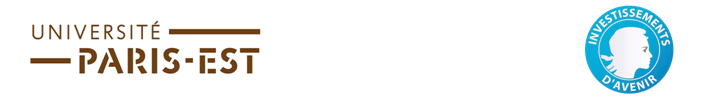 FICHE PROJET 2014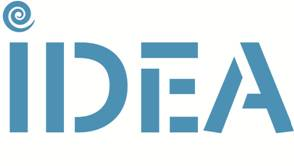 Nom du projetResponsable du projetInter-établissementsObjectifs principaux du projet individualiser les parcours  diversifier les publics (adultes, étudiants internationaux) développer l’évaluation interdisciplinaire améliorer l’accompagnement des publics cibles d’IDEA  autresPrécisez : CibleDescription du projet (contexte, méthodologie, orientations, etc.)Le financement IDEA étant limité dans le temps, comment seront assurées la viabilité et la soutenabilité financières du projet au terme du financement IDEA ? Plan d’action (étapes, livrables et échéances correspondantes) Budget prévisionnel ANNEXELES DÉPENSES ÉLIGIBLESFONCTIONNEMENT :Frais de personnelPersonnels statutaires (y compris les CDI des écoles) : heures complémentaires uniquement.Personnels non statutaires employés directement pour le projet : salaires chargés, indemnités et heures complémentaires.Autres dépenses de fonctionnement les dépenses de fonctionnement pédagogiques (documentation, ressources numériques, logiciels, licences informatiques, petits matériels dont équipements d'une valeur unitaire égale ou inférieure à 4000 € HT),les dépenses relatives à des aménagements immobiliers nécessaires au caractère innovant de la formation retenue,les frais de déplacement et de mission des personnels (permanents ou temporaires) et des étudiants affectés au projet.les prestations de services externes : les prestations exécutées par des tiers extérieurs, les frais liés au déploiement du projet par des actions de vie du campus, service aux étudiants, actions de communication. Le coût de ces prestations figure de façon individualisée parmi les dépenses de l’opérationEQUIPEMENTSeules les dépenses d’équipements pédagogiques sont éligibles. Sont considérées comme dépenses d’équipement les achats matériels ou immatériels dont la valeur unitaire est supérieure à 4000 euros HT.FRAIS DE GESTIONUne partie des frais d’administration générale imputables au projet peut figurer parmi les dépenses aidées. Ces frais ont un caractère forfaitaire et sont plafonnés à 4 % du coût total des dépenses éligibles hors frais généraux.FRAIS DE STRUCTURELes frais de structure ne font pas parties des dépenses aidées par l’ANR et relèvent de la contribution des établissements.Etablissements impliqués 		 UPEC		 EIVP		 UPEM		 ESTP		 ENPC		 ENSAVT	 ESIEE Paris		 ENVA	Modalités de l’inter-établissements collaboration au même projet rencontres régulières pour échanges de pratiques autresPrécisez : Public visé adultes en reprise d’études étudiants internationaux autresNiveau licence master doctorat diplôme d’ingénieurModalités FI FC FAEffectif estiméEffectif estiméEffectif estiméActionLivrableDate de réalisationBudget prévisionnel 20..-20.. 
Calculé en coûts réels pour l'établissement
Intitulé du projet : " ...……….."Budget prévisionnel 20..-20.. 
Calculé en coûts réels pour l'établissement
Intitulé du projet : " ...……….."Budget prévisionnel 20..-20.. 
Calculé en coûts réels pour l'établissement
Intitulé du projet : " ...……….."Budget prévisionnel 20..-20.. 
Calculé en coûts réels pour l'établissement
Intitulé du projet : " ...……….."Budget prévisionnel 20..-20.. 
Calculé en coûts réels pour l'établissement
Intitulé du projet : " ...……….."Postes de dépensesContribution établissement 
Coûts (TTC)Contribution établissement 
Coûts (TTC)Dotation IDEADotation IDEAFrais de personnelStatutaire*Statutaire*Personnels non statutaires employés directement pour le projet ou heures complémentaires des statutairesPersonnels non statutaires employés directement pour le projet ou heures complémentaires des statutairesEnseignement*0 €0 €0 €0 €Ingénierie pédagogique*0 €0 €0 €0 €Coordination pédagogique*0 €0 €0 €0 €Tutorat*0 €0 €0 €0 €Secrétariat/logistique**0 €0 €0 €0 €Autres* ………………………………………...0 €0 €0 €0 €Total frais de personnel0 €0 €0 €0 €Dépenses de fonctionnementDépenses de fonctionnementDépenses de fonctionnementDépenses de fonctionnementDépenses de fonctionnementDépenses de fonctionnement pédagogique (documentation et ressources numériques)Dépenses de fonctionnement pédagogique (documentation et ressources numériques)0 €0 €0 €Dépenses de matériels pédagogiques (coût unitaire  < 4000€)Dépenses de matériels pédagogiques (coût unitaire  < 4000€)0 €0 €0 €Frais de déplacement des personnels permanents ou temporaires et des étudiantsFrais de déplacement des personnels permanents ou temporaires et des étudiants0 €0 €0 €Prestations de service externePrestations de service externe0 €0 €0 €Total dépenses de fonctionnementTotal dépenses de fonctionnement0 €0 €0 €Dépenses d'équipementDépenses d'équipementDépenses d'équipementDépenses d'équipementDépenses d'équipementDépenses d’équipements pédagogiques (coût unitaire  > 4000€) : à détaillerDépenses d’équipements pédagogiques (coût unitaire  > 4000€) : à détailler0 €0 €0 €Total dépenses d'équipementTotal dépenses d'équipement0 €0 €0 €Frais de gestion***Frais de gestion***Frais de gestion***Frais de gestion***Frais de gestion***Frais de gestion (organisme public ou fondation de recherche financé en coût marginal) : 4% maximum du coût total des dépenses éligibles hors frais généraux Frais de gestion (organisme public ou fondation de recherche financé en coût marginal) : 4% maximum du coût total des dépenses éligibles hors frais généraux XX0 €TOTAL Contribution/DotationTOTAL Contribution/Dotation0 €0 €0 €TOTAL TOTAL 0 €0 €0 €40% IDEA / 60% Etablissement40% IDEA / 60% EtablissementContribution établissement 
en %Contribution établissement 
en %Dotation IDEA en %40% IDEA / 60% Etablissement40% IDEA / 60% Etablissement%%%*La rémunération principale des personnels statutaires est exclue de l’assiette. Seules les heures complémentaires et primes des personnels statutaires sont éligibles. 
**Les quotes-parts de personnels relevant de fonctions support ne sont pas admises dans la dotation IDEA.
***Les frais de gestion doivent représenter 4% maximum du coût total des des dépenses éligibles (de la dotation IDEA)
Remarque concernant les frais de structure : ils ne font pas parties des dépenses aidées et doivent figurer dans la contribution établissement *La rémunération principale des personnels statutaires est exclue de l’assiette. Seules les heures complémentaires et primes des personnels statutaires sont éligibles. 
**Les quotes-parts de personnels relevant de fonctions support ne sont pas admises dans la dotation IDEA.
***Les frais de gestion doivent représenter 4% maximum du coût total des des dépenses éligibles (de la dotation IDEA)
Remarque concernant les frais de structure : ils ne font pas parties des dépenses aidées et doivent figurer dans la contribution établissement *La rémunération principale des personnels statutaires est exclue de l’assiette. Seules les heures complémentaires et primes des personnels statutaires sont éligibles. 
**Les quotes-parts de personnels relevant de fonctions support ne sont pas admises dans la dotation IDEA.
***Les frais de gestion doivent représenter 4% maximum du coût total des des dépenses éligibles (de la dotation IDEA)
Remarque concernant les frais de structure : ils ne font pas parties des dépenses aidées et doivent figurer dans la contribution établissement *La rémunération principale des personnels statutaires est exclue de l’assiette. Seules les heures complémentaires et primes des personnels statutaires sont éligibles. 
**Les quotes-parts de personnels relevant de fonctions support ne sont pas admises dans la dotation IDEA.
***Les frais de gestion doivent représenter 4% maximum du coût total des des dépenses éligibles (de la dotation IDEA)
Remarque concernant les frais de structure : ils ne font pas parties des dépenses aidées et doivent figurer dans la contribution établissement *La rémunération principale des personnels statutaires est exclue de l’assiette. Seules les heures complémentaires et primes des personnels statutaires sont éligibles. 
**Les quotes-parts de personnels relevant de fonctions support ne sont pas admises dans la dotation IDEA.
***Les frais de gestion doivent représenter 4% maximum du coût total des des dépenses éligibles (de la dotation IDEA)
Remarque concernant les frais de structure : ils ne font pas parties des dépenses aidées et doivent figurer dans la contribution établissement *La rémunération principale des personnels statutaires est exclue de l’assiette. Seules les heures complémentaires et primes des personnels statutaires sont éligibles. 
**Les quotes-parts de personnels relevant de fonctions support ne sont pas admises dans la dotation IDEA.
***Les frais de gestion doivent représenter 4% maximum du coût total des des dépenses éligibles (de la dotation IDEA)
Remarque concernant les frais de structure : ils ne font pas parties des dépenses aidées et doivent figurer dans la contribution établissement *La rémunération principale des personnels statutaires est exclue de l’assiette. Seules les heures complémentaires et primes des personnels statutaires sont éligibles. 
**Les quotes-parts de personnels relevant de fonctions support ne sont pas admises dans la dotation IDEA.
***Les frais de gestion doivent représenter 4% maximum du coût total des des dépenses éligibles (de la dotation IDEA)
Remarque concernant les frais de structure : ils ne font pas parties des dépenses aidées et doivent figurer dans la contribution établissement *La rémunération principale des personnels statutaires est exclue de l’assiette. Seules les heures complémentaires et primes des personnels statutaires sont éligibles. 
**Les quotes-parts de personnels relevant de fonctions support ne sont pas admises dans la dotation IDEA.
***Les frais de gestion doivent représenter 4% maximum du coût total des des dépenses éligibles (de la dotation IDEA)
Remarque concernant les frais de structure : ils ne font pas parties des dépenses aidées et doivent figurer dans la contribution établissement *La rémunération principale des personnels statutaires est exclue de l’assiette. Seules les heures complémentaires et primes des personnels statutaires sont éligibles. 
**Les quotes-parts de personnels relevant de fonctions support ne sont pas admises dans la dotation IDEA.
***Les frais de gestion doivent représenter 4% maximum du coût total des des dépenses éligibles (de la dotation IDEA)
Remarque concernant les frais de structure : ils ne font pas parties des dépenses aidées et doivent figurer dans la contribution établissement *La rémunération principale des personnels statutaires est exclue de l’assiette. Seules les heures complémentaires et primes des personnels statutaires sont éligibles. 
**Les quotes-parts de personnels relevant de fonctions support ne sont pas admises dans la dotation IDEA.
***Les frais de gestion doivent représenter 4% maximum du coût total des des dépenses éligibles (de la dotation IDEA)
Remarque concernant les frais de structure : ils ne font pas parties des dépenses aidées et doivent figurer dans la contribution établissement *La rémunération principale des personnels statutaires est exclue de l’assiette. Seules les heures complémentaires et primes des personnels statutaires sont éligibles. 
**Les quotes-parts de personnels relevant de fonctions support ne sont pas admises dans la dotation IDEA.
***Les frais de gestion doivent représenter 4% maximum du coût total des des dépenses éligibles (de la dotation IDEA)
Remarque concernant les frais de structure : ils ne font pas parties des dépenses aidées et doivent figurer dans la contribution établissement *La rémunération principale des personnels statutaires est exclue de l’assiette. Seules les heures complémentaires et primes des personnels statutaires sont éligibles. 
**Les quotes-parts de personnels relevant de fonctions support ne sont pas admises dans la dotation IDEA.
***Les frais de gestion doivent représenter 4% maximum du coût total des des dépenses éligibles (de la dotation IDEA)
Remarque concernant les frais de structure : ils ne font pas parties des dépenses aidées et doivent figurer dans la contribution établissement *La rémunération principale des personnels statutaires est exclue de l’assiette. Seules les heures complémentaires et primes des personnels statutaires sont éligibles. 
**Les quotes-parts de personnels relevant de fonctions support ne sont pas admises dans la dotation IDEA.
***Les frais de gestion doivent représenter 4% maximum du coût total des des dépenses éligibles (de la dotation IDEA)
Remarque concernant les frais de structure : ils ne font pas parties des dépenses aidées et doivent figurer dans la contribution établissement *La rémunération principale des personnels statutaires est exclue de l’assiette. Seules les heures complémentaires et primes des personnels statutaires sont éligibles. 
**Les quotes-parts de personnels relevant de fonctions support ne sont pas admises dans la dotation IDEA.
***Les frais de gestion doivent représenter 4% maximum du coût total des des dépenses éligibles (de la dotation IDEA)
Remarque concernant les frais de structure : ils ne font pas parties des dépenses aidées et doivent figurer dans la contribution établissement *La rémunération principale des personnels statutaires est exclue de l’assiette. Seules les heures complémentaires et primes des personnels statutaires sont éligibles. 
**Les quotes-parts de personnels relevant de fonctions support ne sont pas admises dans la dotation IDEA.
***Les frais de gestion doivent représenter 4% maximum du coût total des des dépenses éligibles (de la dotation IDEA)
Remarque concernant les frais de structure : ils ne font pas parties des dépenses aidées et doivent figurer dans la contribution établissement *La rémunération principale des personnels statutaires est exclue de l’assiette. Seules les heures complémentaires et primes des personnels statutaires sont éligibles. 
**Les quotes-parts de personnels relevant de fonctions support ne sont pas admises dans la dotation IDEA.
***Les frais de gestion doivent représenter 4% maximum du coût total des des dépenses éligibles (de la dotation IDEA)
Remarque concernant les frais de structure : ils ne font pas parties des dépenses aidées et doivent figurer dans la contribution établissement *La rémunération principale des personnels statutaires est exclue de l’assiette. Seules les heures complémentaires et primes des personnels statutaires sont éligibles. 
**Les quotes-parts de personnels relevant de fonctions support ne sont pas admises dans la dotation IDEA.
***Les frais de gestion doivent représenter 4% maximum du coût total des des dépenses éligibles (de la dotation IDEA)
Remarque concernant les frais de structure : ils ne font pas parties des dépenses aidées et doivent figurer dans la contribution établissement *La rémunération principale des personnels statutaires est exclue de l’assiette. Seules les heures complémentaires et primes des personnels statutaires sont éligibles. 
**Les quotes-parts de personnels relevant de fonctions support ne sont pas admises dans la dotation IDEA.
***Les frais de gestion doivent représenter 4% maximum du coût total des des dépenses éligibles (de la dotation IDEA)
Remarque concernant les frais de structure : ils ne font pas parties des dépenses aidées et doivent figurer dans la contribution établissement *La rémunération principale des personnels statutaires est exclue de l’assiette. Seules les heures complémentaires et primes des personnels statutaires sont éligibles. 
**Les quotes-parts de personnels relevant de fonctions support ne sont pas admises dans la dotation IDEA.
***Les frais de gestion doivent représenter 4% maximum du coût total des des dépenses éligibles (de la dotation IDEA)
Remarque concernant les frais de structure : ils ne font pas parties des dépenses aidées et doivent figurer dans la contribution établissement *La rémunération principale des personnels statutaires est exclue de l’assiette. Seules les heures complémentaires et primes des personnels statutaires sont éligibles. 
**Les quotes-parts de personnels relevant de fonctions support ne sont pas admises dans la dotation IDEA.
***Les frais de gestion doivent représenter 4% maximum du coût total des des dépenses éligibles (de la dotation IDEA)
Remarque concernant les frais de structure : ils ne font pas parties des dépenses aidées et doivent figurer dans la contribution établissement 